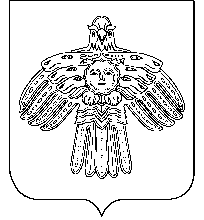 «Новый Бор» сикт овмодчоминса                                                        Администрация сельского поселенияадминистрация                                             «Новый Бор»                                                    П О С Т А Н О В Л Е Н И Е                                                               Ш У ö Мот 06 июля 2017 г. № 07/56пст  Новый Бор, Республика Коми     В соответствии с п. 9 ст. 14 Федерального закона от 05.10.2003 года № 131 ФЗ « Об общих принципах организации местного самоуправления в Российской Федерации», статьей 30 Федерального закона "О пожарной безопасности", с Правилами противопожарного режима в Российской Федерации, утвержденными постановлением Правительства Российской Федерации от 25 апреля 2012 г. N 390 и в целях недопущения пожаров в детских оздоровительных организациях и садоводческих, огороднических, дачных некоммерческих объединений граждан, администрация сельского поселения «Новый Бор»П О С Т А Н О В Л Я Е Т:1. Рекомендовать директору МБОУ «Новоборская средняя общеобразовательная школа» Осташовой Нине Томасовне, в которой организуется летний отдых (оздоровление) детей:1.1. Ежегодно, перед началом действия летнего лагеря отдыха, разработать и согласовать с отделением надзорной деятельности и профилактической работы Усть-Цилемского  района планы мероприятий по недопущению пожаров в период проведения летнего отдыха детей.1.2. Перед началом каждой смены проводить с обслуживающим персоналом инструктажи по мерам пожарной безопасности и действиям на случай пожара.
          1.3. Проводить беседы по мерам пожарной безопасности и действиям на случай пожара с каждым ребенком, поступающим в лагерь отдыха.1.4. Не реже одного раза в смену проводить практические тренировки по отработке планов эвакуации на случай пожара.1.5. Организовать проверку и приведение в исправное состояние систем оповещения людей о пожаре, средств автоматической пожарной сигнализации, ревизию источников противопожарного водоснабжения, первичных средств пожаротушения.2. Провести разъяснительную работу с населением о мерах пожарной безопасности в быту и действиях в случае пожара,  организовать проверку и приведение в исправное состояние систем оповещения населения о чрезвычайных ситуациях, предусмотреть запасы воды для целей пожаротушения, первичных средств пожаротушения.3. В случае повышения пожарной опасности на территории муниципального образования сельского поселения «Новый Бор» в местах летнего отдыха детей.  Постановлением главы муниципального образования вводится особый противопожарный режим. При этом разрабатывается План дополнительных  мероприятий по обеспечению пожарной безопасности, в том числе утверждается порядок действий должностных лиц в случае возникновения угрозы перехода природных пожаров на объект защиты или территорию общества.- запрещается разведение костров, сжигание сухой травы и других растительных остатков, мусора, бытовых и производственных отходов, горючей тары и других горючих материалов, проведение пожароопасных работ на территории учреждения и садоводческих, огороднических, дачных некоммерческих объединений граждан;
- проводятся дополнительные инструктажи по соблюдению требований пожарной безопасности с обслуживающим персоналом и отдыхающими, гражданами,  информирование населения о принятых решениях по обеспечению пожарной безопасности;- организуется уборка сухой травы, мусора с территорий, прилегающих к зданиям, сооружениям;-  организуется дежурство (патрулирование) межведомственных профилактических групп, добровольных пожарных, граждан - на территориях  садоводческих, огороднических и дачных некоммерческих объединений граждан,  работников организаций - на территории организаций;- производится комплекс работ по устройству, очистке и обновлению защитных (минерализованных) полос в местах примыкания лесных массивов, полей, болот к территориям  садоводческих, огороднических и дачных некоммерческих объединений граждан и отдельно стоящим объектам, расположенным в непосредственной близости от них;- предусматривается запас первичных средств пожаротушения и противопожарного инвентаря (бочки с водой, лопаты, ведра, ломы, багры и т.п.);        - принимаются меры по приведению в исправное состояние источников наружного противопожарного водоснабжения (водоемы, пирсы и пожарные гидранты) их своевременное пополнение и контроль состояния, обеспечивается беспрепятственный подъезд к водоисточникам.4. Постановление вступает в силу со дня его подписания и подлежит размещению на официальном сайте администрации сельского поселения «Новый Бор».          5. Контроль за выполнением настоящего постановления оставляю за собой.О порядке установления особого противопожарного режима в детских оздоровительных организациях,граничащих с лесными участкамиГлава сельского поселения«Новый Бор»Н.А. Артеева 